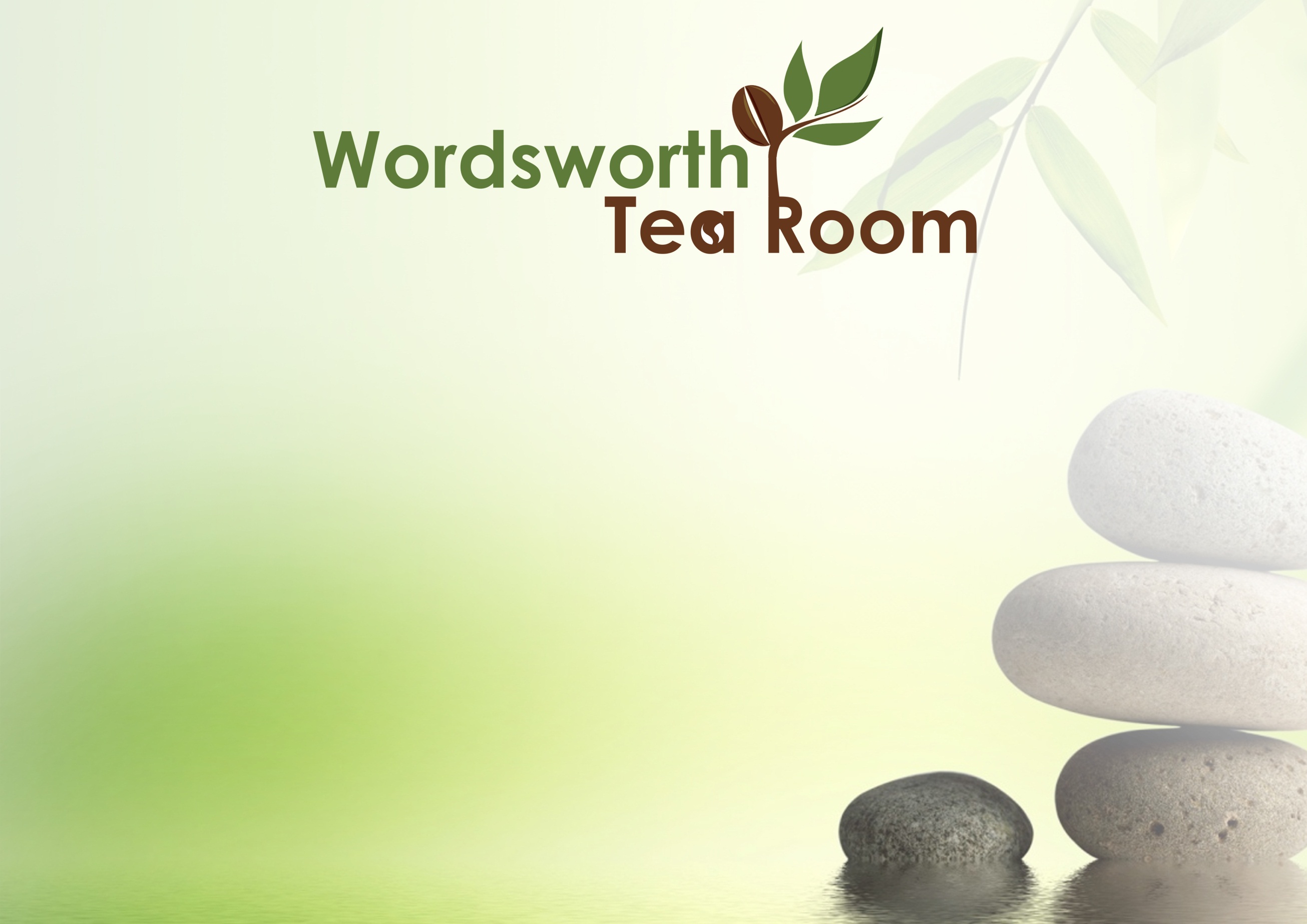 Monday          Tuesday         Wednesday        Thursday Friday HOT DISH OF THE DAYBang Bang Chicken with Satay Sauce Rice Broccoli with Chilli & Sesame Beef Lasagne  Garlic Bread SaladChicken Dopiaza Basmati Rice Poppadum’sPickles   Home Made Beef Burgers with Caramelized Onions &Chorizo Chunky ChipsSaladPan Fried Sea Basswith Sesame & Soya  Steamed Rice Mixed Vegetables VEGETARIAN DISH OF THE DAYMushroom, Cashew Nut& Mangetout Stir-Fry.Gnocchi with Sun Blush Tomato Sauce & MozzarellaSweet Potato & Chickpea Currywith Vegetable Samosas Vegetable LasagnesWith Garlic Bread  Thai Red Curry with tofu & mushrooms      